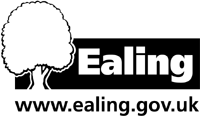 Occupational Health Unit3rd Floor East WingEaling Town HallUxbridge RoadLondon, W5 2BYTel:   020 8825 7400Fax:  020 8825 9970The information contained within this referral form is confidential to Occupational Health, the Manager / Headteacher, HR Advisor and EmployeeA copy of this form must be made available to all of the abovePlease complete ALL fieldsThe referral will not be processed unless this form is fully completedOn completion please save this document and email it to: occupationalhealth@ealing.gov.uk(Clearly mark your email as CONFIDENTIAL)Please note that receipt of this referral will be confirmed to the Manager / Headteacher.As a manager there are many reasons you may consider referring an employee to the Occupational Health Unit. Absence from work for a long continuous period (4 weeks).Frequent short-term absences.A general high level of sickness absence over a rolling year.Concern for an employee even though at work.Advice on an employee returning to work after a period of sickness absence.Advice on any Health and Safety aspect of employee’s duties.Advice on reasonable adjustment.Advice on medical redeployment or ill health retirement.It is helpful to Occupational Health if you can also indicate reasons for your concerns. These reasons may include:Poor work performance due to ill health.A pattern in sickness absence.Inability to carry out some or all of duties – please be specific.Poor punctuality – include details.Suspected substance abuse.Change in character i.e. tearful, uncommunicative, reduced ability to cope. In an attempt to give appropriate and helpful feedback, the manager making the referral must indicate what advice he/she is seeking. Examples of questions you may want to ask are:When will the employee be fit to return to work?Will the employee be able to work their usual hours/shifts?Will the employee be fit to carry out the full duties of his/her post? Are there any adjustments that can be made to assist the employee in their return to work?Is the employee fit to attend a work review/disciplinary hearing?Is the employee’s sickness absence likely to continue/recur?How can I help the employee to reduce their sickness absence?Is the employee fit to carry out alternative duties?Are there grounds for medical redeployment?Are there grounds for ill health retirement?If you have specific duties or hours in mind please state them in your question. E.g. Will the employee be able to visit clients/carry equipment? Please indicate any restrictions on meeting reasonable adjustments.  This may include requirements of the employee’s job description, for example:Hours of work must include ……Needs to be able to travel to various sites.Must be able to work on the front line.Manual handling cannot be avoided.Shift work required.No light duties available.OCCUPATIONAL HEALTH – MANAGEMENT REFERRAL FORMEmployee’s personal details:Employee’s personal details:Employee’s personal details:Employee’s personal details:Employee’s personal details:Employee’s personal details:Employee’s personal details:Surname:Surname:Title:Mr    Mrs    Miss    Ms  First Name:First Name:Home address:Home address:Date of birth:Date of birth:Gender: Male     Female  Telephone -	Mobile:	Home:	Work:Telephone -	Mobile:	Home:	Work:Email:Email:Employment details:Employment details:Job title:Job title:Department/School:Department/School:Work location:Work location:Days/hours of work:Days/hours of work:Date started in post:Date started in post:Please outline the main duties of post or attach JD:Please outline the main duties of post or attach JD:Is the employee subject to disciplinary/work review/medical capability?    Yes     No Is the employee subject to disciplinary/work review/medical capability?    Yes     No Is the employee subject to disciplinary/work review/medical capability?    Yes     No Is the employee subject to disciplinary/work review/medical capability?    Yes     No Is the employee subject to disciplinary/work review/medical capability?    Yes     No Is the employee subject to disciplinary/work review/medical capability?    Yes     No Is the employee subject to disciplinary/work review/medical capability?    Yes     No Employee’s health related details:Employee’s health related details:Employee’s health related details:Employee’s health related details:Employee’s health related details:Employee’s health related details:Employee’s health related details:Is the absence due to an injury at work?   Yes     No Is the absence due to an injury at work?   Yes     No Is the absence due to an injury at work?   Yes     No Is the absence due to an injury at work?   Yes     No Is the absence due to an injury at work?   Yes     No Is the absence due to an injury at work?   Yes     No Is the absence due to an injury at work?   Yes     No Has the employee been referred to the OHU before?   Yes     No Has the employee been referred to the OHU before?   Yes     No Has the employee been referred to the OHU before?   Yes     No Has the employee been referred to the OHU before?   Yes     No Has the employee been referred to the OHU before?   Yes     No Has the employee been referred to the OHU before?   Yes     No Has the employee been referred to the OHU before?   Yes     No At the time of this referral is the employee:   At work?     Off sick at home?     Off sick in hospital? At the time of this referral is the employee:   At work?     Off sick at home?     Off sick in hospital? At the time of this referral is the employee:   At work?     Off sick at home?     Off sick in hospital? At the time of this referral is the employee:   At work?     Off sick at home?     Off sick in hospital? At the time of this referral is the employee:   At work?     Off sick at home?     Off sick in hospital? At the time of this referral is the employee:   At work?     Off sick at home?     Off sick in hospital? At the time of this referral is the employee:   At work?     Off sick at home?     Off sick in hospital? First day of sickness absence:       First day of sickness absence:       First day of sickness absence:       First day of sickness absence:       First day of sickness absence:       First day of sickness absence:       First day of sickness absence:       Anticipated date for return to work:       Anticipated date for return to work:       Anticipated date for return to work:       Anticipated date for return to work:       Anticipated date for return to work:       Anticipated date for return to work:       Anticipated date for return to work:       SECTION A – Employee’s sickness absence details for the last 12 months:SECTION A – Employee’s sickness absence details for the last 12 months:SECTION A – Employee’s sickness absence details for the last 12 months:SECTION A – Employee’s sickness absence details for the last 12 months:SECTION A – Employee’s sickness absence details for the last 12 months:SECTION A – Employee’s sickness absence details for the last 12 months:SECTION A – Employee’s sickness absence details for the last 12 months:First date of absenceNo. of days absenceNo. of days absenceNo. of days absenceReason for absenceReason for absenceReason for absenceSECTION B - Referral details (see guidance notes for Section B):SECTION B - Referral details (see guidance notes for Section B):SECTION B - Referral details (see guidance notes for Section B):SECTION B - Referral details (see guidance notes for Section B):SECTION B - Referral details (see guidance notes for Section B):SECTION B - Referral details (see guidance notes for Section B):SECTION B - Referral details (see guidance notes for Section B):Please give your main concerns for referring the employee to Occupational Health:Please give your main concerns for referring the employee to Occupational Health:Please give your main concerns for referring the employee to Occupational Health:Please give your main concerns for referring the employee to Occupational Health:Please give your main concerns for referring the employee to Occupational Health:Please give your main concerns for referring the employee to Occupational Health:Please give your main concerns for referring the employee to Occupational Health:Please state what the main issues at work are/will be on return to work, i.e. customer facing, heavy lifting:Please state what the main issues at work are/will be on return to work, i.e. customer facing, heavy lifting:Please state what the main issues at work are/will be on return to work, i.e. customer facing, heavy lifting:Please state what the main issues at work are/will be on return to work, i.e. customer facing, heavy lifting:Please state what the main issues at work are/will be on return to work, i.e. customer facing, heavy lifting:Please state what the main issues at work are/will be on return to work, i.e. customer facing, heavy lifting:Please state what the main issues at work are/will be on return to work, i.e. customer facing, heavy lifting:Where applicable, please give full details of any actions/adjustments that have been taken to date to address the issues, i.e. flexible hours:Where applicable, please give full details of any actions/adjustments that have been taken to date to address the issues, i.e. flexible hours:Where applicable, please give full details of any actions/adjustments that have been taken to date to address the issues, i.e. flexible hours:Where applicable, please give full details of any actions/adjustments that have been taken to date to address the issues, i.e. flexible hours:Where applicable, please give full details of any actions/adjustments that have been taken to date to address the issues, i.e. flexible hours:Where applicable, please give full details of any actions/adjustments that have been taken to date to address the issues, i.e. flexible hours:Where applicable, please give full details of any actions/adjustments that have been taken to date to address the issues, i.e. flexible hours:Does the employee have any previous history of problematic sickness absence (other than in the rolling year)?      Yes     No  If yes, please give details:Does the employee have any previous history of problematic sickness absence (other than in the rolling year)?      Yes     No  If yes, please give details:Does the employee have any previous history of problematic sickness absence (other than in the rolling year)?      Yes     No  If yes, please give details:Does the employee have any previous history of problematic sickness absence (other than in the rolling year)?      Yes     No  If yes, please give details:Does the employee have any previous history of problematic sickness absence (other than in the rolling year)?      Yes     No  If yes, please give details:Does the employee have any previous history of problematic sickness absence (other than in the rolling year)?      Yes     No  If yes, please give details:Does the employee have any previous history of problematic sickness absence (other than in the rolling year)?      Yes     No  If yes, please give details:If off sick at home, are you in regular contact with the employee?      Yes     No If yes, by what method?       Details of last update:       If off sick at home, are you in regular contact with the employee?      Yes     No If yes, by what method?       Details of last update:       If off sick at home, are you in regular contact with the employee?      Yes     No If yes, by what method?       Details of last update:       If off sick at home, are you in regular contact with the employee?      Yes     No If yes, by what method?       Details of last update:       If off sick at home, are you in regular contact with the employee?      Yes     No If yes, by what method?       Details of last update:       If off sick at home, are you in regular contact with the employee?      Yes     No If yes, by what method?       Details of last update:       If off sick at home, are you in regular contact with the employee?      Yes     No If yes, by what method?       Details of last update:       SECTION C – Management request for information (see guidance notes for Section C):SECTION C – Management request for information (see guidance notes for Section C):SECTION C – Management request for information (see guidance notes for Section C):SECTION C – Management request for information (see guidance notes for Section C):SECTION C – Management request for information (see guidance notes for Section C):SECTION C – Management request for information (see guidance notes for Section C):SECTION C – Management request for information (see guidance notes for Section C):What specific issues would you like guidance and/or clarification on?What specific issues would you like guidance and/or clarification on?What specific issues would you like guidance and/or clarification on?What specific issues would you like guidance and/or clarification on?What specific issues would you like guidance and/or clarification on?What specific issues would you like guidance and/or clarification on?What specific issues would you like guidance and/or clarification on?Please identify any limitations on reasonable adjustments that may be relevant to this posti.e. must be customer facing, no light duties, must be fit to teachPlease identify any limitations on reasonable adjustments that may be relevant to this posti.e. must be customer facing, no light duties, must be fit to teachPlease identify any limitations on reasonable adjustments that may be relevant to this posti.e. must be customer facing, no light duties, must be fit to teachPlease identify any limitations on reasonable adjustments that may be relevant to this posti.e. must be customer facing, no light duties, must be fit to teachPlease identify any limitations on reasonable adjustments that may be relevant to this posti.e. must be customer facing, no light duties, must be fit to teachPlease identify any limitations on reasonable adjustments that may be relevant to this posti.e. must be customer facing, no light duties, must be fit to teachPlease identify any limitations on reasonable adjustments that may be relevant to this posti.e. must be customer facing, no light duties, must be fit to teachMANAGER / HEADTEACHER DETAILS AND DECLARATION:MANAGER / HEADTEACHER DETAILS AND DECLARATION:MANAGER / HEADTEACHER DETAILS AND DECLARATION:MANAGER / HEADTEACHER DETAILS AND DECLARATION:MANAGER / HEADTEACHER DETAILS AND DECLARATION:MANAGER / HEADTEACHER DETAILS AND DECLARATION:MANAGER / HEADTEACHER DETAILS AND DECLARATION:Please read this section and complete the details as requested.  (Please note that we are unable to send appointments to employees who have not been advised of the reason for referral by their manager/ headteacher and also received a copy of the referral).Please read this section and complete the details as requested.  (Please note that we are unable to send appointments to employees who have not been advised of the reason for referral by their manager/ headteacher and also received a copy of the referral).Please read this section and complete the details as requested.  (Please note that we are unable to send appointments to employees who have not been advised of the reason for referral by their manager/ headteacher and also received a copy of the referral).Please read this section and complete the details as requested.  (Please note that we are unable to send appointments to employees who have not been advised of the reason for referral by their manager/ headteacher and also received a copy of the referral).Please read this section and complete the details as requested.  (Please note that we are unable to send appointments to employees who have not been advised of the reason for referral by their manager/ headteacher and also received a copy of the referral).Please read this section and complete the details as requested.  (Please note that we are unable to send appointments to employees who have not been advised of the reason for referral by their manager/ headteacher and also received a copy of the referral).Please read this section and complete the details as requested.  (Please note that we are unable to send appointments to employees who have not been advised of the reason for referral by their manager/ headteacher and also received a copy of the referral).The employee has been interviewed/advised of the reason for this referral on      I have given/forwarded a copy of this referral to the employee on      I have forwarded a copy to my HR Advisor:       on      The employee has been interviewed/advised of the reason for this referral on      I have given/forwarded a copy of this referral to the employee on      I have forwarded a copy to my HR Advisor:       on      The employee has been interviewed/advised of the reason for this referral on      I have given/forwarded a copy of this referral to the employee on      I have forwarded a copy to my HR Advisor:       on      The employee has been interviewed/advised of the reason for this referral on      I have given/forwarded a copy of this referral to the employee on      I have forwarded a copy to my HR Advisor:       on      The employee has been interviewed/advised of the reason for this referral on      I have given/forwarded a copy of this referral to the employee on      I have forwarded a copy to my HR Advisor:       on      The employee has been interviewed/advised of the reason for this referral on      I have given/forwarded a copy of this referral to the employee on      I have forwarded a copy to my HR Advisor:       on      The employee has been interviewed/advised of the reason for this referral on      I have given/forwarded a copy of this referral to the employee on      I have forwarded a copy to my HR Advisor:       on      Surname:Surname:Surname:First Name:First Name:First Name:Job Title:Job Title:Job Title:Place of work:Place of work:Place of work:Telephone no.	Telephone no.	Telephone no.	Email:(For receipt of confidential information)Email:(For receipt of confidential information)Email:(For receipt of confidential information)Date referral completed:Date referral completed:Date referral completed: